Technical working party ON AUTOMATION AND COMPUTER PROGRAMSThirty-Third Session
Natal, Brazil, June 30 to July 3, 2015Application Management System (AMS) and Variety Description Database (VDD) in ChinaDocument prepared by China

Disclaimer:  this document does not represent UPOV policies or guidanceThe Annex to this document contains a copy of a presentation on Application Management System (AMS) and Variety Description Database (VDD) in China that was made at the Technical Working Party on Automation and Computer Programs (TWC), at its thirty-third session. [Annex follows]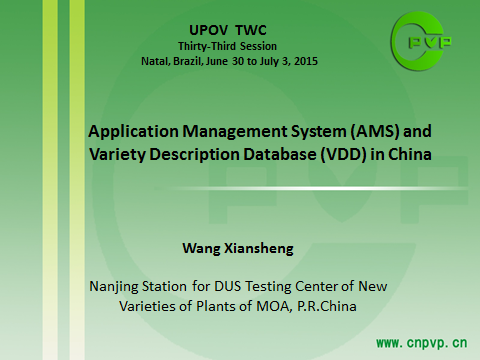 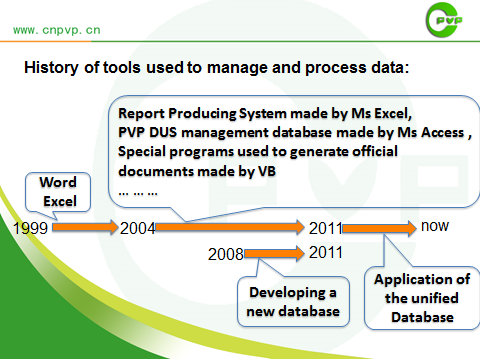 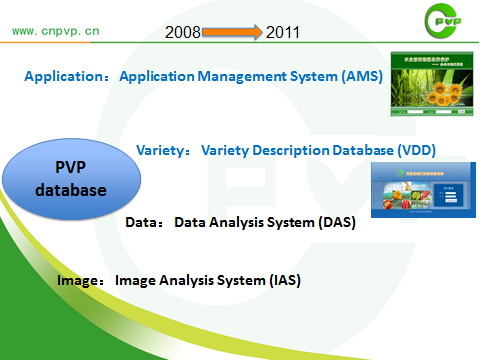 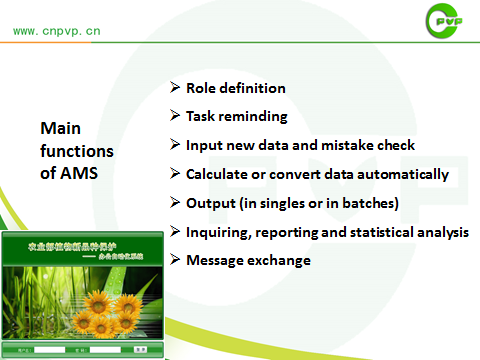 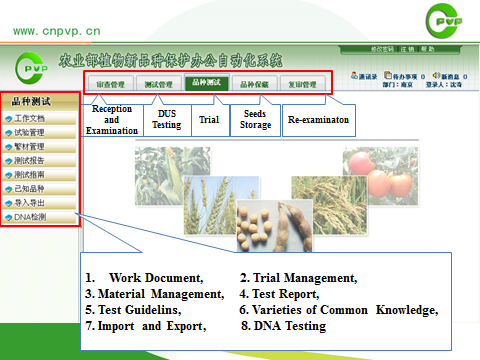 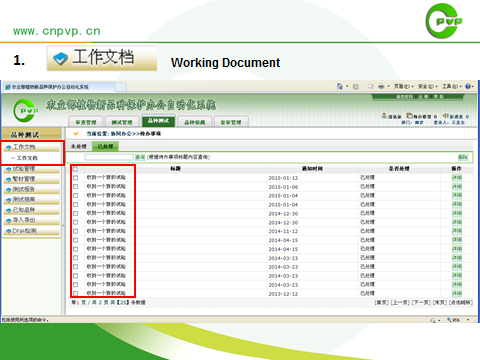 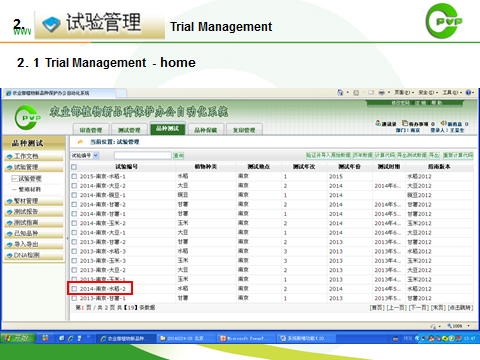 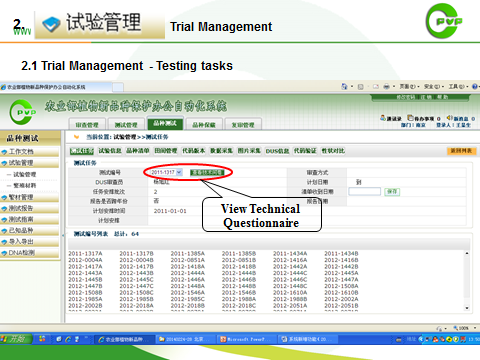 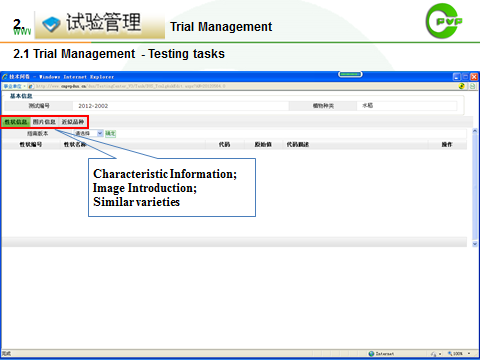 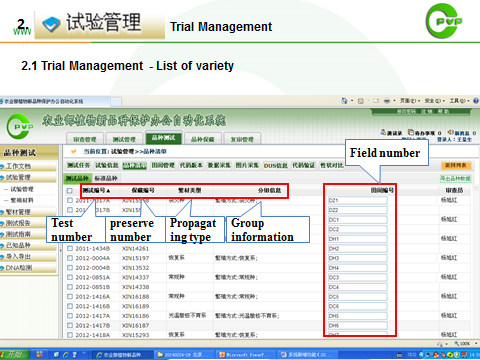 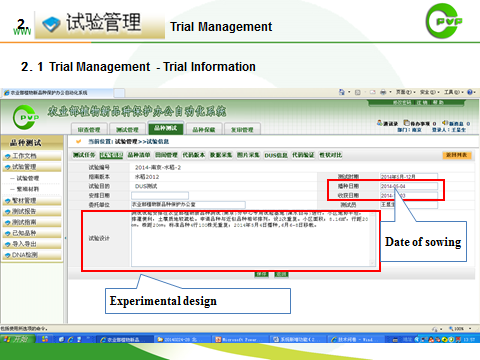 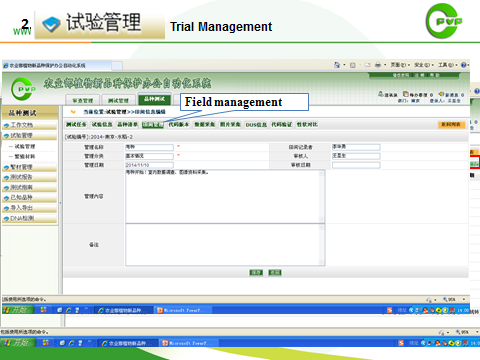 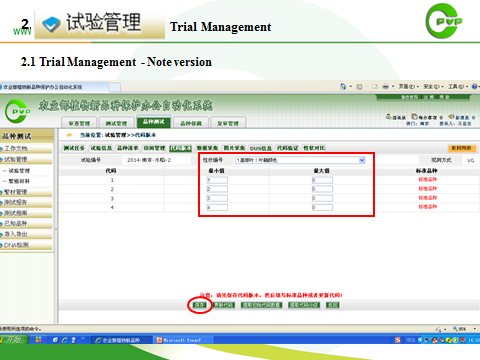 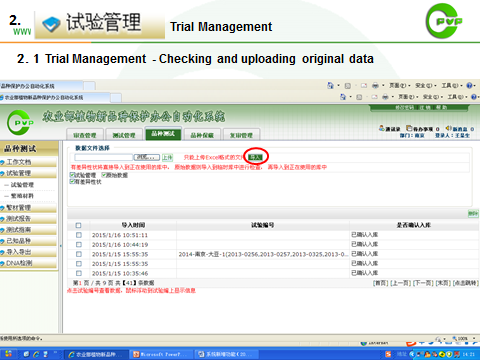 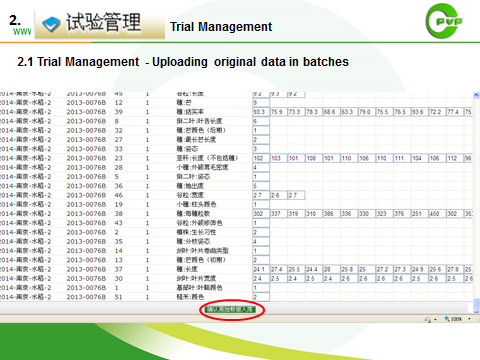 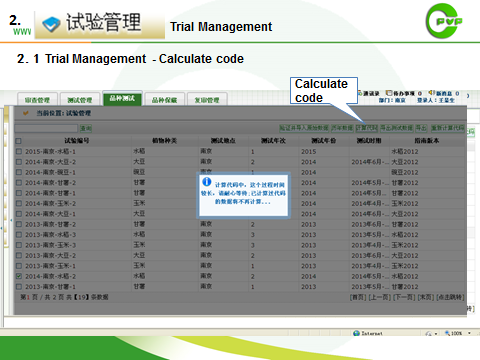 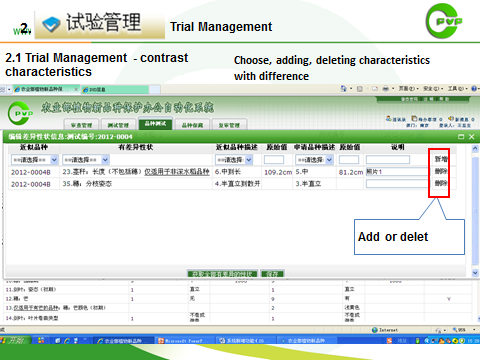 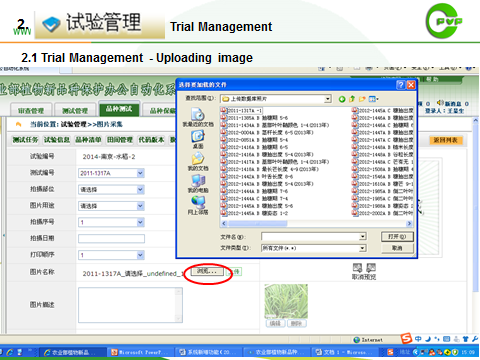 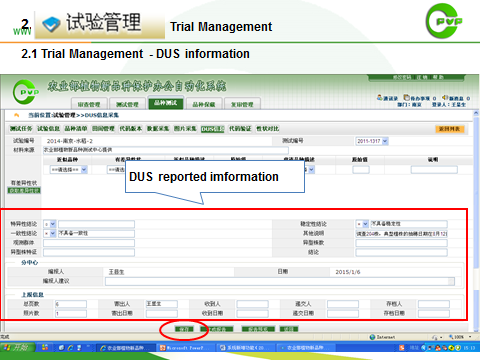 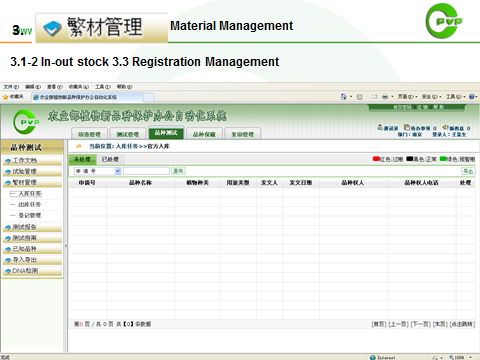 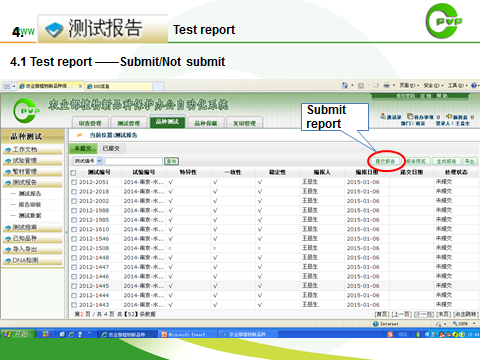 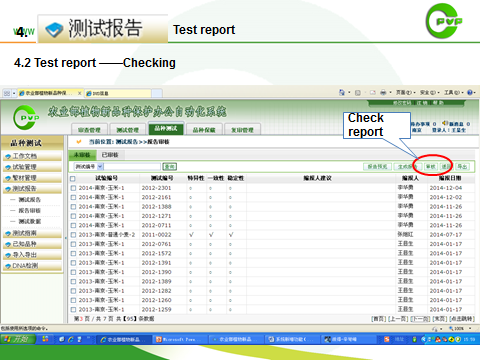 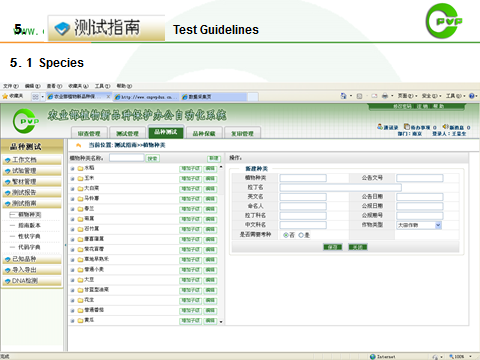 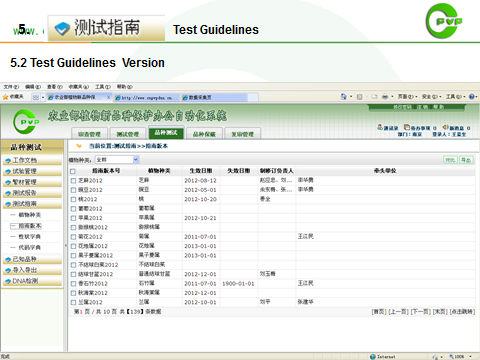 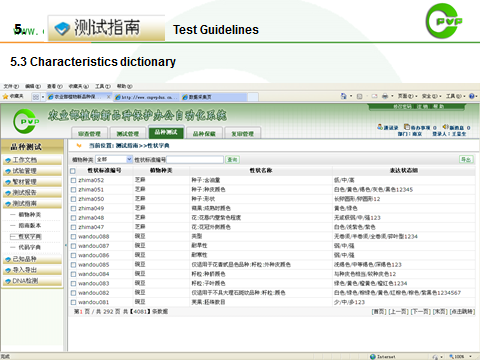 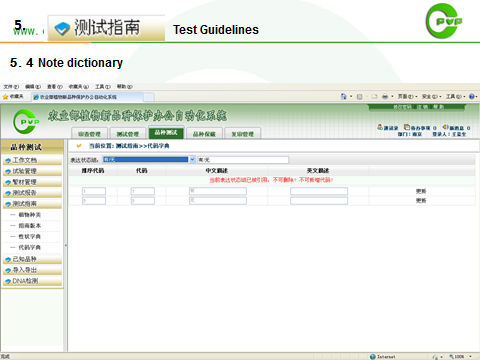 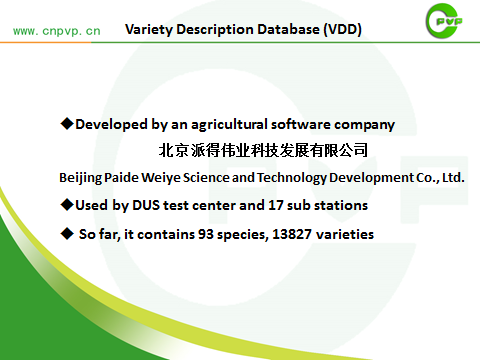 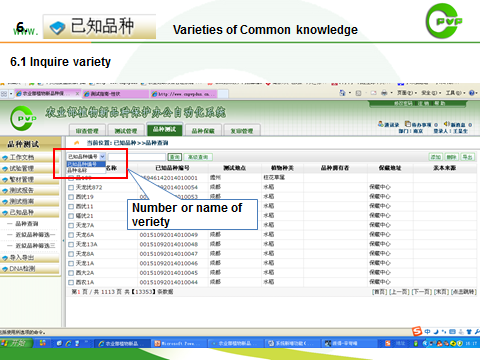 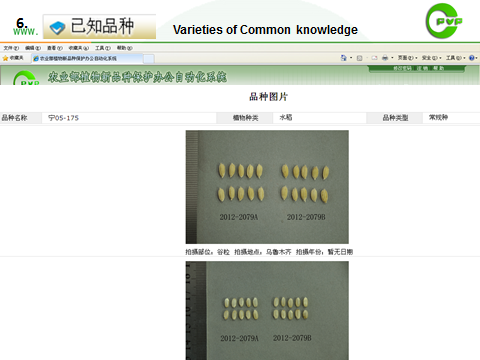 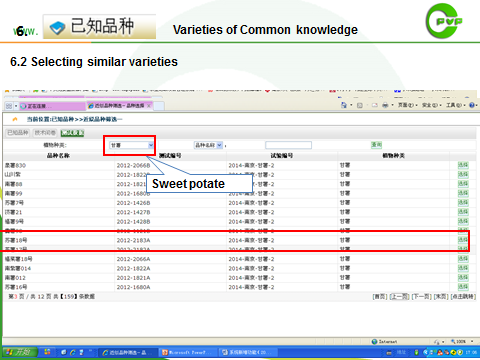 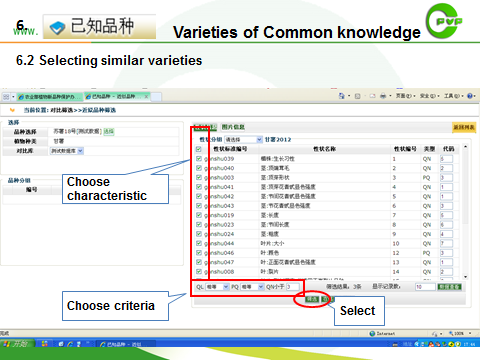 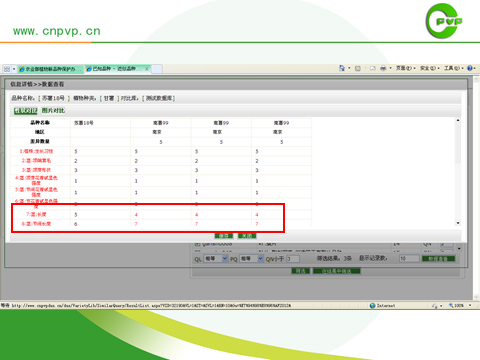 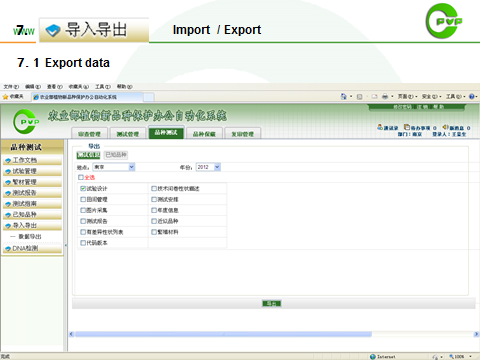 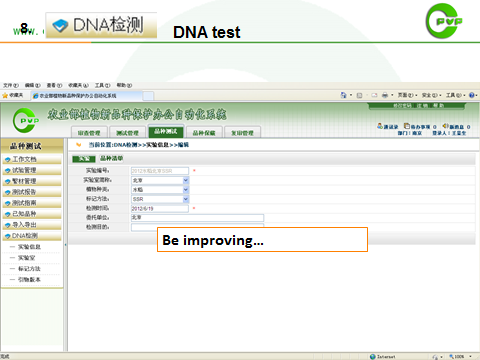 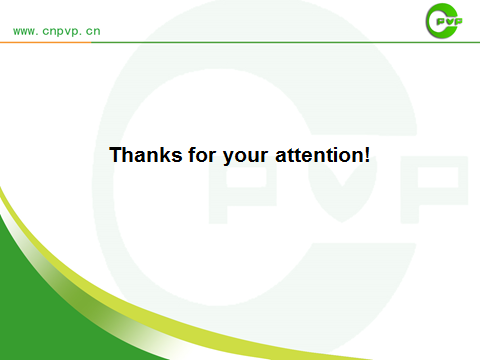 [End of Annex and of document]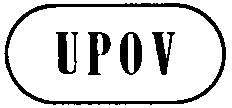 ETWC/33/23 Rev.ORIGINAL:  EnglishDATE:  July 13, 2015INTERNATIONAL UNION FOR THE PROTECTION OF NEW VARIETIES OF PLANTS INTERNATIONAL UNION FOR THE PROTECTION OF NEW VARIETIES OF PLANTS INTERNATIONAL UNION FOR THE PROTECTION OF NEW VARIETIES OF PLANTS GenevaGenevaGeneva